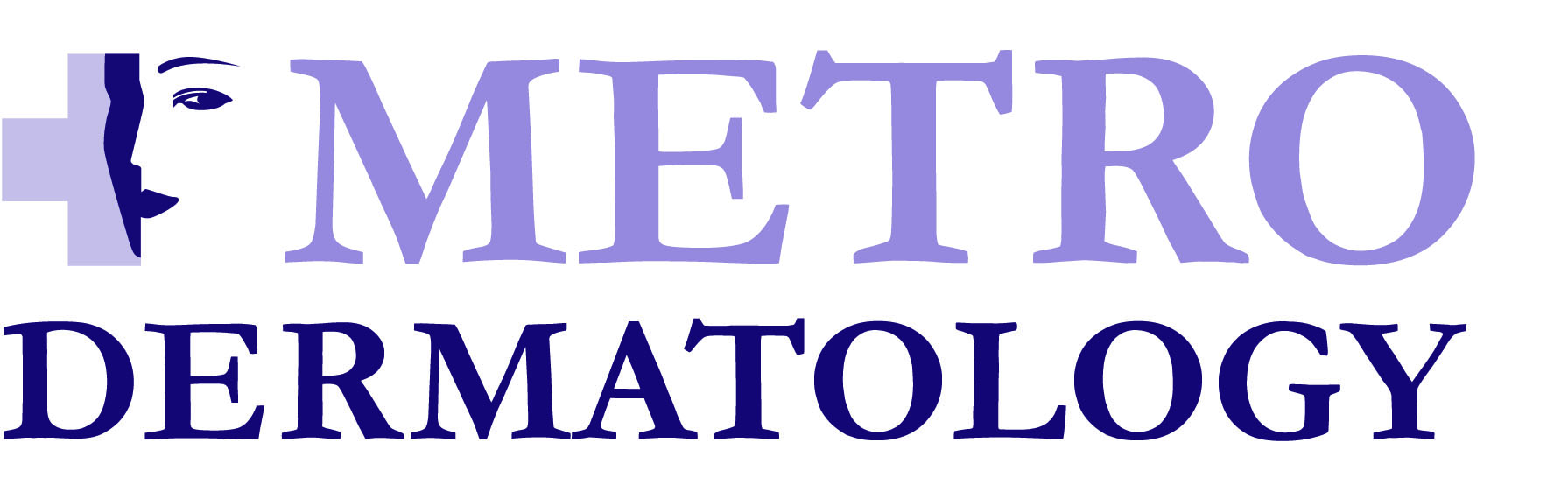 500 Grand Ave., Suite 201, Englewood, NJ 07631 (201)886-9000 Fax: (201)227-1789                41-61 Kissena Blvd., Suite 5A, Flushing, NY 11355 (718)886-9000 Fax: (718)961-0666              220 East 161st Street, Bronx, NY 10451 (718)292-9197 Fax: (718) 292-442940-12 80th St  ,Elmhurst NY 11372Nombre:___________________________     _____________________   _______Name                          Apellido                                                                          Primer                                                                     Segundo InicialDireccion______________________________________________  Apt.#:_______Ciudad:___________________________Estado_______Codigo Postal: _________Fecha de Nacimiento: _____/_____/_____   Seguro Social:____-____-____ Date of Birth			MM	   DD             YY	            Social Security Estado Civil:   □Soltero       □Casado      □ Otro             Sex:   □ Baron □ Hembra Marital Status:                 Single                      Married                     Other                                              Male            Female#De Cellular: _____________________   #Telefono deCasa: __________________Cell phone                                                                                            Home phoneContacto de Emergencia:____________________   Teléfono__________________ Emergency Contact                                                                                                  Emergency PhoneDoctor Primario/Referencia: _____________________Teléfono:________________Referring Doctor                                                                                                                 Phone  Email:_________________________________________Idioma Preferido: □English   □Español   □한국어  □國 語  □廣東語    □日本語  □Other: ______Farmacia Preferida :_____________________________________Preferred Pharmacy#Telefono de la Farmacia: ______________________Pharmacy Phone#POR FAVOR PRESENTAR A LA RECEPCIONISTA CON TODAS LAS TARJETAS DE SEGURO MEDICO AL REGRESAR ESTA FORMA.PLEASE PRESENT TO THE RECEPTIONIST WITH ALL INSURANCE CARDS WHEN RETURNING THIS FORM.Seguro Primario:________________________________                              Requiere su seguro un refereferido para ver a un especialista??□ SI   □ NODoes your insurance require a referral to see a specialist?						   Yes	    No												Nombre del suscriptor:________________      ________________        _____Subscriber’s Name                           Apellido/Last Name                                      Primer Nombre /First Name              Segundo Inicial /M.I    Fecha de nacimiento del suscriptor: ______/______/______  Relación al paciente: ________________Subscriber’s DOB:                                                                                                                             Relationship to Patient: Firma :X_____________________________________Fecha: _______/_______/_______Signature                                                                                                                             Date500 Grand Ave., Suite 201, Englewood, NJ 07631 (201)886-9000 Fax: (201)227-1789                41-61 Kissena Blvd., Suite 5A, Flushing, NY 11355 (718)886-9000 Fax: (718)961-0666              220 East 161st Street, Bronx, NY 10451 (718)292-9197 Fax: (718) 292-442940-12 80th St  ,Elmhurst NY 11372Patient Privacy DirectiveIn our efforts to comply with the Health insurance Portability and Account Activity (HIPAA), we need to be certain that we guard your privacy according to your wishes. Please provider names and phone number of assigned person(s) we can discuss the matters with. Leave message regarding appointments, treatments and/or test results. Discuss your appointments and billing issues.	                Authorized Individual (Print)			                         Phone Number By signing this form I,___________________________ AUTHORIZE   the following:				(Patient name/Guardian)  For Metro Dermatology to submit all claims on my behalf. I also authorize assignment of benefits directly to this office and release of any records requested by my insurance carrier(s) I ALSO ACKNOWLEDGE THAT IF PAYMENT IS NOT RECEIVED THAT I WILL BE HELD RESPONSIBLE FOR THE ENTIRE BALANCE OF THE BILL. I AGREE TO BE RESPONSIBLE FOR ANY COLLECTION AND COURT COSTS SHOULD MY ACCOUNT BE TURNED OVER TO AN ATTORNEY OR COLLECTION AGENCY. I AGREE TO PAY $35.00 FOR ANY RETURNED CHECK.I consent for medical photographs to be made of me or my child (or person for whom I am legal guardian).  I understand that the information may be used in my medical record, for purposes of medical teaching, or for publication in medical textbooks or journals.  By consenting to these medical photographs I understand that I will not receive payment from any party.  Refusal to consent to photographs will in no way affect the medical care I will receive.  If I have any questions or wish to withdraw my consent in the future I may contact the practice.I acknowledge that I received a copy of the Practice Policy, version 100915.I acknowledge I have seen a copy of the “Notice of Privacy Notices” posted in the office lobby.x     /     /Print and Signature/Patient or legal representativeDate